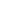  GLSS LOWER LAKE HURON SOLO CHALLENGE  	SEPTEMBER 11th, 2021	SAILING INSTRUCTIONS 1. RULES: The challenge will be governed by current Racing Rules of Sailing, except as any of these are changed by these sailing instructions as amended by  the Great Lakes Singlehanded Society. 2. CREW:  2.1  The crew will be limited to one experienced, capable sailor. * 2.2  Each sailor is required to wear a safety harness and have it attached to the yacht from  the time the yacht leaves the harbor to start the challenge until the yacht returns to the harbor upon completion of the challenge. 3. ENTRIES: Well-founded boats may be entered by completing registration with the organizing  authority. 4. NOTICE TO COMPETITORS: All notices to competitors will be posted on the official notice board located YachtScoring.com . Notices will be posted before 0800hrs Sept.11th, 2021.5. SIGNALS MADE ASHORE: Signals made ashore will be displayed from the flag staff located at the race committee  building located at the entrance to the Sarnia Yacht Club. 6. DIVISION ASSIGNMENT SHEETS: The division assignment sheets will be prepared Friday night Sept. 10th, 2021. Divisions may be assigned to the long or short course as decided by the race committee. There will be no skippers meeting, all communication will be by email.  Sept. 11th, 2021 between 0830 and 0900 on VHF Channel 72 for your division  assignment and start time.  Division assignment sheets will be emailed and posted on yachtscoring. 7. POSTPONEMENT: Participants will be notified of a postponement by the display of a shape with vertical red  and white stripes by the race committee, and will be accompanied by two cannon or horn signals. This shape postpones all divisions not started. 8. THE START: Rule #26 will be modified with the following starting procedure in section 8.1 8.1. STARTING SEQUENCE: Time Signal  START #1 0900 Warning Yellow 0905 Preparatory Blue  0910 Start Red  START#2 0915 Preparatory Blue  0920 Start Red START #3 0925 Preparatory Blue  0930 Start Red START #4 0935 Preparatory Blue  0940 Start Red START #5 0945 Preparatory Blue  0950 Start Red 8.2. THE STARTING LINE: The starting line will be between a staff displaying the race committee flag on the race  committee boat at the starboard end and MARK “M” (yellow shape) at the port end.  The starting line is located approximately 1.5 miles northeast at a course of 035°M from the Blue Water Bridge. The approx coordinates for “M” mark are N 43.01.306 and W 82.23.598 8.3. RECALL: Individual recalls shall be signaled in accordance with RRS 29.1 The race committee will display code “Flag X” (white field with blue cross) and will attempt to notify yachts starting early via VHF Channel 72. The “Flag X” will be displayed until all early starters have restarted properly, or until one minute before the  start of the next division. * Early yachts failing to restart will be assessed a 30 minute penalty plus the elapsed  time between the time started and the proper starting time. 9. COURSE: 9.1. LONG COURSE Proceed from the starting line northerly to Red Navigational Buoy No. 12 approximately  3 miles at 347°M.  Second leg is to Kettle Point Buoy (V4-QR), approximately 20 miles at 068°M.   Third leg is to the finish line, approximately 23 miles at 230°M.  Overall distance is 43.5 nautical miles. * NOTE: ALL MARKS ARE TO BE LEFT TO STARBOARD 9.2 SHORT COURSE: The race committee may shorten the course for any reason it deems appropriate by  displaying prior to the start, Code Flag “S” (blue square on white background).  The shortened course shall be from the starting line described in section 8.2 above to  the Red Navigational Buoy No. 12, then 12.5 miles at 089°M to an orange buoy off Blue Point located at approximately 43°07.00N 82°10.04W, then to the finish described  below.  The distance is 27.8 nautical miles. *NOTE: ALL MARKS ARE TO BE LEFT TO STARBOARD 9.3 APPROXIMATE COORDINATES: Starting Line  “M” Mark  N 43° 01.306  W82° 23.598. Red Buoy 12:  N 43°05.39’ W82°24.68’ Kettle Point (V4-QR)  N 43°14.47’ W 82°03.09’          Finish Line Red #2  N 43°00.40’ W 82°25.20’Blue Point, orange tetrahedron short course  N 43 07.00’ W 82 10.04’  10 THE FINISH: 10.1 The finish line shall be between Red Shipping Channel Buoy No. 2, a light buoy (left to  starboard) and the red stripe on the white building (“Race Shack”) at the entrance to the  Sarnia Yacht Club. 10.2 Each yacht will attempt to notify the race committee on VHF Channel #72,   15 minutes prior to finishing the challenge. 10.3  The race committee reserves the right to finish the race at any mark of the course it  deems appropriate. *10.4  The race committee may not be on station after 2000 hrs. Skippers are to record their  own finish time and report it to the race committee. If possible each skipper is asked to  record the finish time of the yacht finishing ahead and the yacht finishing behind. 11 TIME LIMIT: *There is no time limit on the challenge. 12 WITHDRAWALS: Participants withdrawing from the challenge are required to notify the race committee  via VHF Radio; channel 72, at the earliest opportunity. If an entrant is unable to notify  the race committee by Radio, telephone the race committee at (226) 313-2488 (SYC RACE SHACK).  Failure to notify the Race committee may preclude entry in subsequent events of the  Society. 13 PROTESTS:  (Due to COVID, no protests will be heard.)13.1 A yacht protesting another in accordance with World Sailing (hail protest and must  display, in the rigging, a red or orange pennant within a reasonable time after the  alleged violation) must file a written protest with the race committee at the SYC after  finishing and meet the requirements of World Sailing.13.2 The protesting yacht would attempt to notify the race committee immediately upon  finishing. 14 RADIO: The GLSS Race Committee will attempt to monitor VHF channels 16 and 72 throughout  the race. 15 AWARDS: Presentation of awards will be following a race at a TBD place. . 16 MOORINGS: Overnight docking is available at Bridgeview Marina.  Also, for boats entering Canada from the US, skippers need to contact Canadian  Customs 1-800-265-1440. 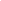 